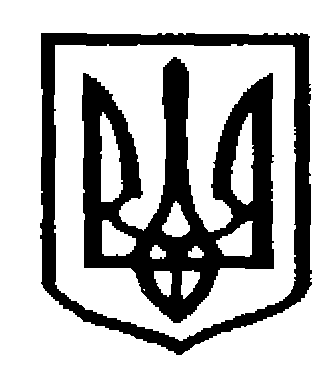 У К Р А Ї Н АЧернівецька міська радаУ П Р А В Л I Н Н Я   О С В I Т ИНАКАЗ    03.09.2018 р.                                                                                          №332Про проведення міського  етапу Всеукраїнської інформаційно-профілактичної акції «Відповідальність починається з мене» 	На виконання наказу Департаменту освіти і науки від 10.08.2017№363 «Про проведення обласного етапу Всеукраїнської інформаційно-профілактичної акції «Відповідальність починається з мене», плану роботи управління освіти Чернівецької міської ради на 2018/2019 н.р., заходів щодо реалізації Концепції національно-патріотичного виховання дітей та молоді, з метою пропаганди та утвердження толерантного спілкування та здорового способу життя школярів і учнівської молоді	
НАКАЗУЮ:Проголосити 2018/2019 навчальний рік - роком толерантного спілкування та здорового способу життя школярів і учнівської молоді в місті Чернівці. 2. Провести форум підведення підсумків міського етапу Всеукраїнської інформаційно-профілактичної акції «Відповідальність починається з мене» у грудні 2018 року на базі міського палацу дітей та юнацтва.3.Затвердити:3.1. Склад організаційного комітету з підготовки та проведення Акції. (Додаток 1)3.2.  Орієнтовний план заходів проведення міського етапу Всеукраїнської інформаційно-профілактичної акції «Відповідальність починається з мене» у 2018 році (далі – Акція), що додається. (Додаток 2)4. Керівникам закладів загальної середньої та позашкільної освіти:Врахувати при плануванні участі  закладу у міському етапі  Акції (вересень-грудень 2018 року) орієнтовний план.  Висвітлювати на сайтах закладів загальної середньої та позашкільної освіти інформації про хід та результати проведення міського етапу Акції.5. Методисту міського методичного центру закладів освіти Чернівецької міської ради Німіжан С.К.:5.1. Розмістити наказ на інформаційному сайті управління освіти Чернівецької міської ради.5.2. Розробити методичні рекомендації проведення міського етапу Акції до 19 вересня 2018 року.5.3.Узагальнити підсумки проведення міського етапу Всеукраїнської інформаційно-профілактичної акції «Відповідальність починається з мене» до 25 грудня 2018 року. 6. Контроль за виконанням наказу залишаю за собою. Заступник начальника, начальник відділу загальної середньої освіти управління освіти Чернівецької міської ради                                                       О.Л. КузьмінаОзнайомлені:завідувач міського методичного центру	   Н.П. Герасимзакладів освіти Чернівецької міської ради		Виконавець:методист ММЦ                                                              		       С.К. НіміжанДодаток 2до наказу управління освітиЧернівецької міської радивід  03.09.2018   №332ЗАТВЕРДЖЕНОЗаступник начальника, начальник відділу загальної середньої освіти управління освіти Чернівецької міської ради_____________  О.Л. Кузьміна                                                                                                         03 вересня 2018 р.Орієнтовний план заходів проведення міського етапу Всеукраїнської інформаційно-профілактичної акції «Відповідальність починається з мене» Додаток 1до наказу управління освітиЧернівецької міської радивід 03 .09.2018  №332СКЛАД ОРГАНІЗАЦІЙНОГО КОМІТЕТУ міського етапу Всеукраїнської інформаційно-профілактичної акції «Відповідальність починається з мене» Кузьміна Олена Леонідівна,	   заступник  начальника, начальник відділу 	                                             загальної середньої освіти управління                                                             освіти Чернівецької міської ради,  голова                                     	                    оргкомітету;Герасим Наталія Павілівна,         завідувач міського методичного центру	                                             закладів освіти Чернівецької міської ради                                                                                                                                                                                                  заступник голови оргкомітету;Гончарова-Чагор Алла Орестівна, методист міського методичного центру          закладів освіти Чернівецької міської ради;Застанкевич Ірина Леонідівна,    головний спеціаліст управління освіти                                                             Чернівецької міської ради; Клименко Алла Василівна,          директор міського палацу дітей та юнацтва;Німіжан Сільва Костянтинівна,  методист міського методичного центру          закладів освіти Чернівецької міської ради;Турянська Ніна Тодорівна,           методист міського методичного центру          закладів освіти Чернівецької міської ради;Цуркан Володимир Васильович,	головний спеціаліст управління освіти                                                             Чернівецької міської ради.№ п/пНазва заходуВідповідальніТермін виконання12341.Обговорення на нараді при директорі плану заходів проведення міського етапу Всеукраїнської інформаційно-профілактичної акції «Відповідальність починається з мене» у 2018 роціКерівники закладів загальної середньої та позашкільної освіти Вересень 2018року2.Проведення рейдів  «Урок»  з метою залучення всіх дітей шкільного віку до навчання із ГУ Національної поліції в Чернівецькій області, та іншими зацікавленими структурамиКерівники закладів загальної середньої освітиВересень 2018року3.Забезпечення  проведення тижнів благоустрою (прибирання прилеглих територій навчальних закладів) Керівники закладів загальної середньої та позашкільної освіти, асоціація «Юні чернівчани»Жовтень 2018року4Проведення тематичних тижнів «Вчимося толерантному спілкуванню»:Години спілкування «Толерантність у нашому житті»; 
«Толерантне ставлення до національних меншин, біженців, емігрантів»;
 «Життя людини – найвища цінність, її не визначають мова і колір шкіри»;
 «Жити в дружбі з усіма людьми»;
 «Хочеш мати друга – навчись другом бути»;
«Милосердя і любов до ближнього»;
«Народів малих не буває»;
«Ми різні – в цьому наше багатство»; 
«Культура та звичаї різних народів»; 
«Україна – полікультурна держава»;
«Людина починається з добра»;Засідання «круглих столів»
«Толерантність як метод мирного розв’язання конфлікту»;
«Розвиток позитивних якостей характеру – шлях до здоров’я»;
«Ми висловлюємо свою рішучість проти всіх форм расової ненависті, ксенофобії та дискримінації»;
«Демократичні традиції в Україні»;
«Межа між патріотизмом та націоналізмом»;
«Толерантність і молодь України».Читацькі конференції «Неформальні угруповання: як до цього ставитись?»;
«Чому виникає расова дискримінація?»;
«Чи маю я право зневажати людину іншої раси?»;
«Мій улюблений світ без насильства»; 
«Від неповаги до ненависті – один крок. Як це подолати?». Правові лекторії «Мої права закінчуються там, де починаються права іншої людини».
«Права національних меншин». Конкурси: - ораторів – «Промова на захист прав людини»,  «Спілкуємось толерантно»; 
- малюнків – «Знаємо та реалізуємо свої права»,
«Україна – гостинна земля»,
«Я хочу мати друзів різних національностей»,
«У дружби немає кордонів».
- інформаційних стіннівок та соціальних плакатів
«Знаємо свої права, виконуємо свої обов’язки»,
«Людина в діалозі культур, цивілізацій, рас», 
«Всі народи України живуть у злагоді та мирі»;«До миру і толерантності в суспільстві» та інші. Книжково-ілюстративні виставки у шкільних бібліотеках. «Ген жорстокості, чи погане виховання?»; «Міжнародний день пам’яті жертв Голокосту»;
«Соборність як духовна єдність нації»;
«Толерантність у міжнаціональних стосунках – шлях до миру»;«Права людини в демократичному суспільстві»;
«Правова система за кордоном».Керівники закладів загальної середньої та позашкільної освіти, Асоціація «Юні чернівчани»Жовтень, листопад, грудень2018року5Сприяння проведенню тематичних класних, загальношкільних зборів, педагогічних лекторіїв для батьків 
«Як виховувати толерантність у наших дітей»;
«Виховання національної самосвідомості та правосвідомості учнів»;
«Кожна людина планети має рівні права, якої б нації вона не була»;
«Профілактика поширення ксенофобських і расистських проявів серед дітей та молоді в сім’ї»;
«Заповіді людяності»;
«На чому ґрунтується порозуміння».Керівники закладів загальної середньої та позашкільної освітиВідповідно плану закладу на 2018/2019 н.р.6.Виконання заходів «За здоровий спосіб життя!»Орієнтовні заходи:тематичні місячники, декади та тижні «Здоров’я-головний життєвий скарб»,  флеш-моби, конкурс  малюнків «Бережи здоров’я з молоду!», театральні постановки «Здоровий спосіб життя – ознака цивілізованості людини»,  квести «Молодь обирає здоровий спосіб життя», спортивні заходи «В здоровому тілі-здоровий дух»,фотовиставки «Найбільше в світі багатство – це здоров’я»Керівники закладів загальної середньої та позашкільної освіти, асоціація «Юні чернівчани» Жовтень, листопад, грудень 2018/2019 н.р.7.Реалізація у закладах загальної середньої та позашкільної освіти авторських проектів щодо пропаганди здорового способу життяКерівники закладів загальної середньої та позашкільної освіти, Асоціація «Юні чернівчани» Упродовж року8.Продовження співпраці із громадськими організаціями щодо виховання в учнів навичок здорового способу життяКерівники закладів загальної середньої та позашкільної освітиУпродовж року